                                                                                                                    Date:-  01.04.2023                                              Admission notice for class 2nd                                                      session 2023-24All parents are informed that some vacancies are vacant in second class for those who want to get their wards admitted in KV Kargil in class. Second now admission process. Off-line for this class has been started from 3 April 2023 to 12 April 2023 at 10 AM to 3 PM, desiring parents please come to school with following documents1.Photograph 2.Transfer certificate 3.Report card of last class 4.Date of birth certificate, 5. ST certificate,6. PRC7. Aadhaar card8. Blood group                                                                                                                     Gulzar  Hussain                                                                                                                          I/C Principal                                         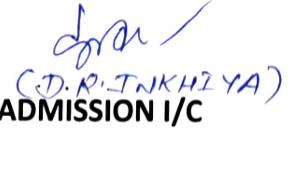 